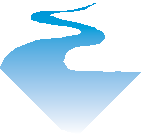 Town of Agawam City of Chicopee City of Easthampton Town of Granby  City of HolyokeTown of Longmeadow Town of LudlowCity of Northampton Town of South Hadley Town of Southwick City of SpringfieldTown of West Springfield City of WestfieldPioneer Valley Planning Commission